Anmeldung zur mündlichen Prüfung Islamische Theologie im europäischen Kontext (M.A.)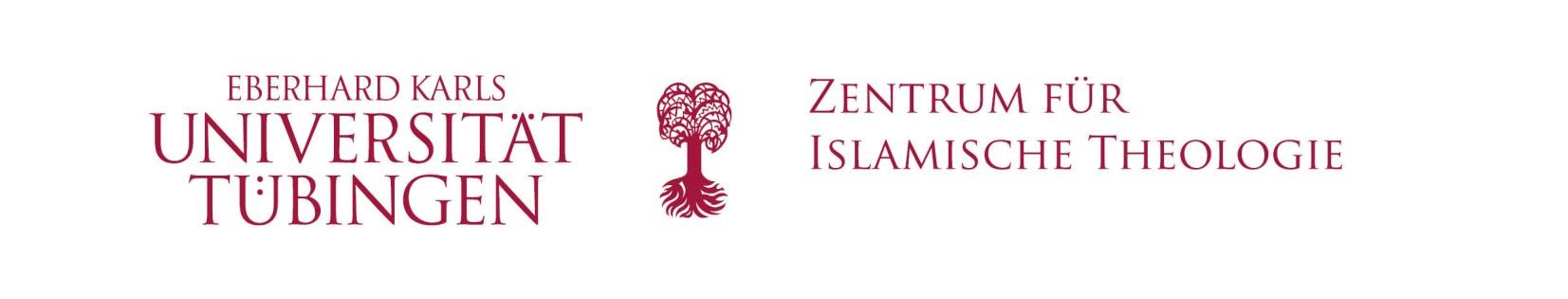 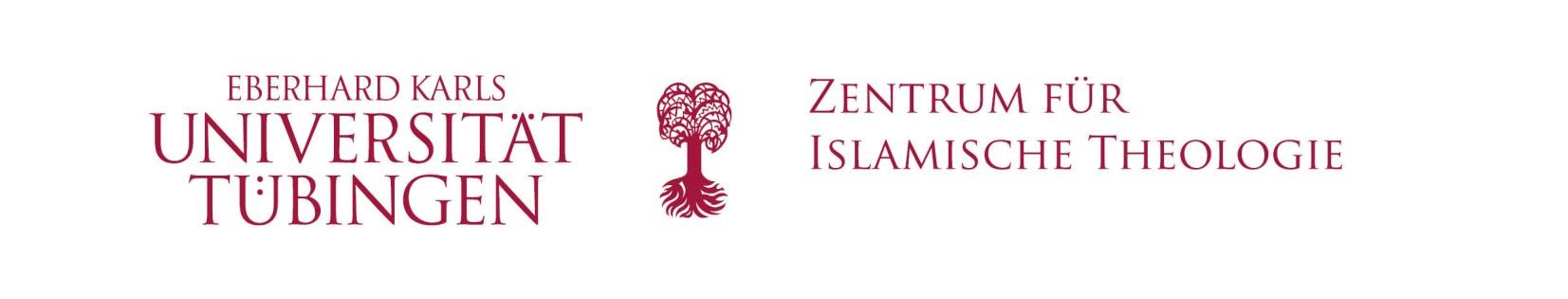 Name Vorname Matrikelnummer Straße PLZ Ort E-Mail  Telefon (freiwillig)  Telefon (freiwillig) Prüfer/in I einverstanden Ja/Nein + Unterschrift einverstanden Ja/Nein + Unterschrift Prüfer/in II einverstanden Ja/Nein + Unterschrift einverstanden Ja/Nein + Unterschrift Thema der mündlichen PrüfungThema der mündlichen PrüfungThema der mündlichen PrüfungThema der mündlichen PrüfungErgebnis MasterarbeitErgebnis MasterarbeitPrüfungsterminPrüfungsterminUnterschrift Kandidat/in Unterschrift Kandidat/in DatumDatum